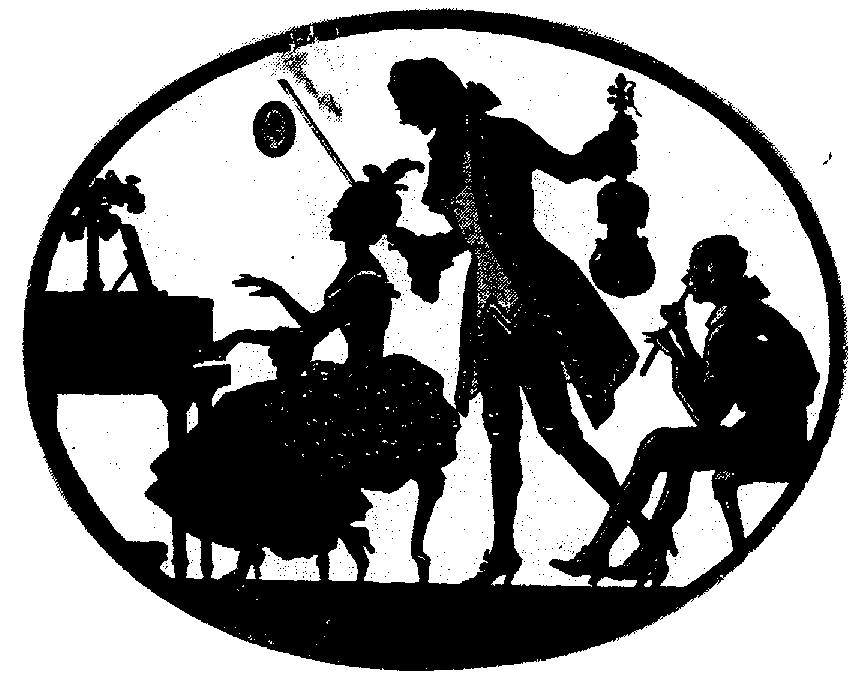 Műsor: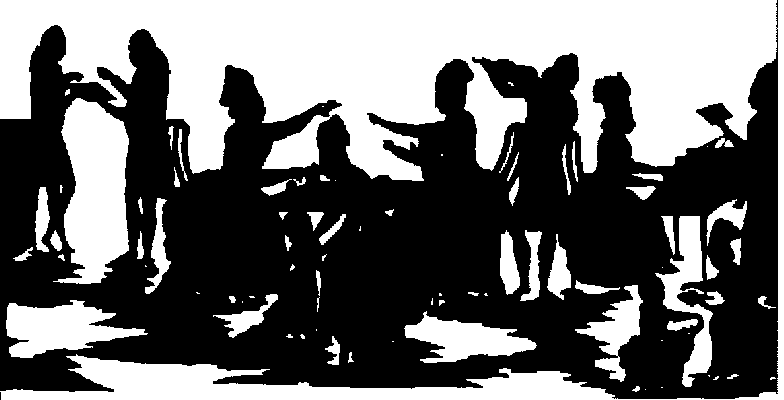 Felkészítő tanárok:Bélavári Boglárka, Fejér Eleonóra, Frigy Nikoletta, Haszon Balázs,Magyar Natália, Radnai Tamás, Soós NikolettSzeretettel meghívjuk Önt és kedves családjáta Kontrasztok Alapfokú Művészeti Iskola diákjainaktanévzáró hangversenyére, mely június 6-án, csütörtökön 1700 órai kezdettel kerül megrendezésre.(Helyszín: Bártfa Utcai Á.I. - tornaterem)1Balázs Árpád: A mi iskolánkbanszolfézs kórus2Anon.: Magyar táncZsdrál Viktóriátfurulya3Papp: Volt nekem egy kecském     Kassai: ScherzandoPálóczi Alízzongora4Wedgewood: Macska dalForgács Ramónaklarinét5Három szabó legényHős-Nagy Hunorgitár6Sparke:Rag      Balog Olivér fagott7Vivaldi: Tavasz duettKajdon Barbara-Molnár Boglárkafurulya duó8Kassai: Kék selyemkendő    Abeljev: DalocskaKatona Larinazongora9Maurice Ravel: BoleroAbai Jázminfuvola10Forrest: Keringő Balog Leventeklarinét11Händel: Hallelujafúvós együttes